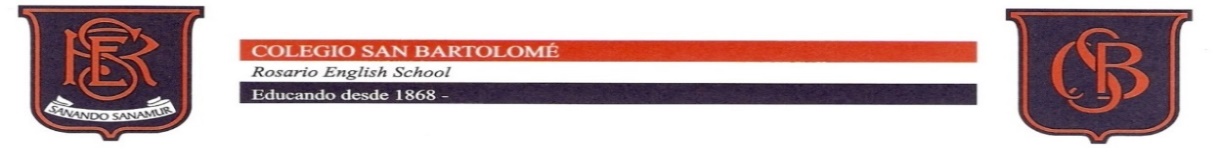 MESAS EXÁMENES PREVIOS DICIEMBRE 2019. SEDE FISHERTON- 8 HSMESAS EXAMEN DIC. 2019 SEDE FISHERTON- 8 Hs. (Si en el mismo día coinciden materias del mismo curso ver horario asignado: 8 Hs ó 11Hs) Ed. Física 14 hs.Clases de consultas: Entre 2/12 y 13/12 en horario habitual previamente acordado con profesorLos Profesores suplentes podrán retirarse luego de conformadas las mesas del día.FECHAESPACIODOCENTESMiércoles 04/12Matemática 1º y 2° añoFECHAESPACIOPROFESORESLunes 09/12Seminario Cs. Sociales 1º C y DPisano- Chames- MoffaLunes 09/12FE y C 2º C y DChames- Pisano- MoffaLunes 09/12Construcción Ciudadana  e Id. 3º DChames- Pisano- MoffaProf. SuplenteContrerasMartes 10/12 Lengua Extr. Ad. Francés 1º C 8 hsSeffino- Moffa- CánepaMartes 10/12 Geografía 1º C 11 hsMoffa- Seffino- CánepaMartes 10/12Lengua Extr. Ad. Francés 2º C y D Seffino- Pisano- CánepaMartes 10/12Geografía  3º D Moffa- Pisano- SeffinoProf. SuplenteGarneroMiércoles 11/12Taller de Economía y Adm. 1º C 8 hsCánepa- Simonit- RodilMiércoles 11/12Ed. Artística- Plástica 2º C y D 11 hs.De Zavaleta- Callegari- MantillleriMiércoles 11/12Ed. Artística- Plástica 3º D 11 hs.Callegari- De Zavaleta- MantilleriMiércoles 11/12Lengua y Literatura 4º C y DAlemandi- Garnero- CánepaProf. SuplenteBerardiJueves 12/12Biología 1º C Frigini- Leita- AcostaJueves 12/12Biología 3º DAcosta- Leita- FriginiProf. SuplenteMantilleriViernes 13/12Física 3º DPalandri- Frigini- AcostaProf. SuplenteDe ZavaletaLunes 16/12Lengua y Literatura 1º C y DGarnero- Alemandi- ChamesLunes 16/12Matemática 2° C y DRodil- Justo- DonatoLunes 16/12Matemática 3° C y DContreras- Justo- RodilLunes 16/12SIC I 4° CScabuzzo- Simonit- ContrerasLunes 16/12SIC I 5° CScabuzzo- Simonit- ContrerasProf. SuplenteCallegariMartes 17/12FE y C 1º C y DChames- NataleMarani- CallegariMartes 17/12Lengua y Literatura 2º C y DGarnero- Castillo- CánepaMartes 17/12Historia 4º C y DChapo- Pisano- SemerenaMartes 17/12Lengua y Literatura 5° C y DCastillo- Garnero- CánepaProf. SuplenteSeffinoMiércoles 18/12Matemática 1º C y DContreras- Rodil- JustoMiércoles 18/12Historia 2° DPisano-Chapo- SemerenaMiércoles 18/12Lengua y Literatura 3º D Alemandi- Garnero- CánepaMiércoles 18/12Matemática 4° C y DContreras- Rodil- JustoProf. SuplenteDonatoJueves 19/12Físico/Química 2° C Palandri- Comba- YujnowskyJueves 19/12Química 3º DYujnowsky- Palandri-CombaProf. SuplenteCánepa